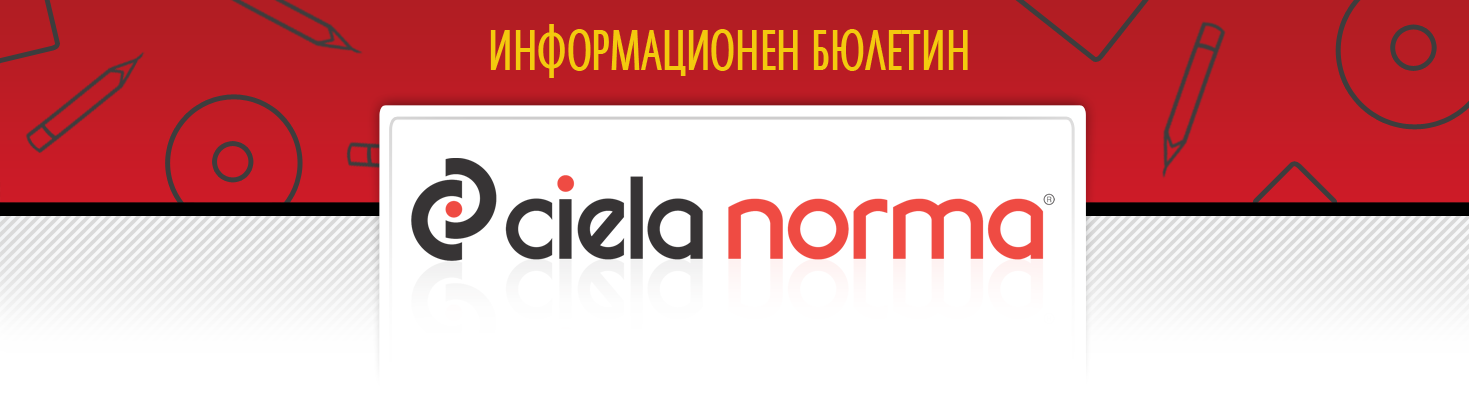 20.04.2018 г.Сиела Норма АДбул. Владимир Вазов 9, София 1510Тел.: + 359 2 903 00 00http://www.ciela.netБЕЗПЛАТЕН ДОСТЪП ДООФИЦИАЛЕН РАЗДЕЛ НА ДЪРЖАВЕН ВЕСТНИКhttp://www.ciela.net/svobodna-zona-darjaven-vestnikНОРМИАКЦЕНТИ - Държавен вестник, бр. 33 от 2018 годинаОбнародвано е Постановление № 51 от 12 април 2018 г. Правителството одобри допълнителни разходи по бюджета на Министерството на вътрешните работи в размер на 2 997 000 лв. Средствата са предвидени в централния бюджет за обезпечаване на сключения от вътрешното ведомство договор с предмет "Разширение на системите за публичен частен ключ, изградени за обслужване на процеса за издаване на документи за самоличност с електронен носител, включително изграждане на единна точка за контакт и връзка с ICAO-PKD върху системата за граничен контрол". Проектът е свързан с изпълнение на ангажиментите на страната ни като член на Европейския съюз в областта на сигурността на документите.Обнародвано е Постановление № 52 от 12 април 2018 г. Кабинетът осигури над 155 хил. лв. за стипендии на ученици, постигнали високи резултати в областта на изкуствата и културата.Обнародвано е Постановление № 53 от 13 април 2018 г. По бюджета на Министерството на отбраната са преведени 14 млн. за окончателно разплащане на Военномедицинска академия с "Българска банка за развитие" АД по цесия на вземанията на кредиторите на ВМА.Обнародвано е Постановление № 54 от 13 април 2018 г. Правителството осигури допълнителни 1 680 000 лв. по бюджета на Министерството на туризма за изпълнение на Годишната програма за национална туристическа реклама. Програмата предвижда устойчиво развитие и промотиране на културно-историческия туризъм, съчетан със специфичните видове туризъм, с цел преодоляване на сезонността. Това налага използване на актуални маркетингови инструменти и сътрудничество с водещи световни медии за достигане до целевите аудитории.Изменена и допълнена е Наредба № 42 от 2001 г. Намалява се административната тежест за лицата и бизнеса, като се възлага на Изпълнителна агенция "Железопътна администрация" да извършва служебна проверка на обстоятелствата относно кандидатите за получаване на лицензия за извършване на железопътни превози на пътници и/или товари, членовете на управителните им органи и/или служителите, назначени да ръководят превозната дейност.Изменена и допълнена е Наредба № 40 от 2004 г. Отпада задължението за преподавателите - български граждани, които водят курсове за обучение на водачи на МПС за извършване на превоз на опасни товари и/или курсове за обучение на консултанти по безопасността при превозите на опасни товари, да предоставят свидетелство за съдимост. Изменена и допълнена е Наредба № 34 от 1999 г. Към заявленията за вписване в регистъра на лицата, извършващи таксиметров превоз на пътници, няма да е необходимо да се подават документи, свързани с регистрацията и актуалното състояние на заявителя. Отпадат също изискванията за представяне на свидетелство за съдимост и на договори за назначаване на ръководители на транспортната дейност на заявителите, в случаите, в които е възможна служебна проверка на обстоятелствата.Обнародвана е Наредба № 17 от 29 март 2018 г. С нея се уреждат реда и начина за предоставяне на информация на Българската народна банка, необходима за съставянето на паричната и лихвената статистика и статистиката на финансовите сметки на страната.Изменен и допълнен е Правилникът за дейността на Комисията за разкриване на документите и за обявяване на принадлежност на българските граждани към Държавна сигурност и разузнавателните служби на Българската народна армия и нейната администрация. Обособява се отдел "Информационни технологии и сигурност", който ще определя политиката за сигурност на автоматизираните информационни системи или мрежи в комисията, ще фиксира изискванията към сигурността и ще упражнява контрол по спазването им.Изменен и допълнен е Правилникът за администрацията на Прокуратурата на Република България. Въвежда се изискване главният секретар на главния прокурор да бъде магистър по специалност "право".Изменен и допълнен е Правилникът за организацията и дейността на Националния институт на правосъдието и на неговата администрация. Променя се организационната структура на Института. Регламентира се придобиването, поддържането и повишаването на квалификацията на кандидатите за младши следователи. Разписват се условията за принудително отстраняване от обучение на кандидатите за младши съдии, младши прокурори и младшите следователи - грубо нарушаване реда и организацията на учебния процес и/или неприсъствие без уважителна причина.АКЦЕНТИ - Държавен вестник, бр. 34 от 2018 годинаОбнародвано е Постановление № 50 от 10 април 2018 г. С промени в нормативни актове на Министерския съвет се дава възможност на държавното дружество "Еко Антрацит" да участва в преодоляването на екологичните последствия от рудодобива и въгледобива и със собствени средства. Така дружеството ще може да движи значими проекти като поддръжката на хвостохранилища и наложителни реконструкции. Обнародвано е Постановление № 55 от 16 април 2018 г. Гражданите на Европейския съюз, намиращи се в държави извън Съюза, ще могат да се обръщат за закрила към българското посолство или консулство, ако в съответната страна няма представителство на собствената им държава. Те ще се ползват със същите права, с каквито са и българските граждани. Случаите на консулска закрила включват арестуване или задържане, когато лицето е жертва на престъпление, при тежка злополука или тежко заболяване, смърт, помощ и репатриране при извънредна ситуация, нужда от временни документи за пътуване и други.Обнародвано е Постановление № 56 от 16 април 2018 г.  С него се приема Наредба за разглеждане на спорове по Закона за марките и географските означения. Документът урежда реда за разглеждане на жалби и искания, постъпили по реда на Закона и въвежда правна регламентация за депозиране на жалби или искания, условията на които те следва да отговарят, както и редът за тяхното разглеждане и за произнасяне. С наредбата се създават условия за публичност и прозрачност на процедурите по разглеждане на спорове, за ефективност и бързина на администрацията, както и правилата за водене на кореспонденция.Изменен и допълнен е Националният рамков договор за медицинските дейности между НЗОК и БЛС за 2018 г. Уреждат се обемите и цените на закупуваните от НЗОК дейности по комплексно диспансерно (амбулаторно) наблюдение на лица с кожно-венерически и психични заболявания, както и методиките за остойностяване на тези дейности.Изменена и допълнена е Наредба № Н-14 от 2009 г. Крайпътните технически проверки на изправността на търговски превозни средства ще обхващат техническата изправност на превозните средства, наличието на необходимите документи за съответния вид превоз и изработените от водачите работни дни, като не по малко от тридесет на сто от общия брой работни дни се проверяват на пътя, и не по малко от петдесет на сто - в помещенията на предприятията. Общият брой на първоначалните крайпътни технически проверки през всяка календарна година трябва да е не по-малко от 5% от общия брой на регистрираните в Република България превозни средства от категории М2, М3, N2, N3, О3 и О4.Изменена и допълнена е Наредба № 11 от 2007 г. Прекратява се практиката за създаване на организации и групи на производители от свързани лица - роднини и лица, които се намират в зависимост, както и практиката за създаване на такива сдружения чрез изкуствено разделяне на стопанства. Променят се условията за национално съфинансиране на оперативните програми на организации на производители на плодове и зеленчуци. Въведени са новите изисквания на правото на ЕС, свързани с максималния процент за директно предлагане на пазара на произведените от членовете на организацията продукти, референтния период за изчисляване на оборота и включването в него на преработени продукти, допустимите административни разходи и разходи за персонал, съхранение на счетоводните документи и др.Обнародвана е Наредба № 59 от 4 април 2018 г. С нея се уреждат функциите и задълженията на звената, службите и лицата, осъществяващи управление на риска, вътрешен контрол и вътрешен одит в пенсионноосигурителните дружества. АКТУАЛНОПРЕДСТОЯЩО ОБНАРОДВАНЕ В ДЪРЖАВЕН ВЕСТНИК:ИНТЕРЕСНО20 априлМеждународен ден на свободния печат21 априлСв. свщмчци Януарий и Теодор в Пергия. Празнуват: Жельо, Желю22 априлДен на Земята 23 априлСветовен ден на книгата и авторското право24 априлСветовен ден на побратимените градовеСветовен ден за защита на лабораторните животниМеждународен ден на младежката солидарностМеждународен ден в памет на жертвите на Арменския геноцид25 априлСв. ап и ев. Марк. Празнуват: Марк, МаркоЗАБАВНО***Разпит в полицията.- Познат ли ви е този пистолет?- Да, познат ми е.- Охо, ще си признаеш ти! И откъде ти е познат?- Ами вече осми ден ми го показвате.***РЕДАКЦИЯГлавен редактор: Валентина СавчеваОтговорен редактор: Сузана ГеоргиеваБезотговорен редактор: Веселин ПетровЕлектронна поща: ciela@ciela.comБрой абонати към 5 април 2018 г. - 3385*** "Действието без знание е фатално. Знанието без действие е безполезно." Действайте с екипа на "Сиела"!***Министерски съветПостановление № 57 от 19 април 2018 г. за одобряване на допълнителни трансфери по бюджетите на общините за възстановяване на транспортните разходи или на разходите за наем на педагогическите специалисти в институтите в системата на предучилищното и училищното образование за 2018 г.Предстоящо обнародванеМинистерство на образованието и науката- Наредба за изменение и допълнение на Наредба № 10 от 2017 г. за познавателните книжки, учебниците и учебните помагала- Наредба за изменение и допълнение на Наредба № 1 от 2017 г. за условията и реда за възстановяване на транспортните разходи или на разходите за наем на педагогическите специалности в институциите в системата на предучилищното и училищно образованиеПредстоящо обнародванеМинистерство на правосъдиетоНаредба за изменение и допълнение на Наредба № 32 от 1997 г. за служебните архиви на нотариусите и нотариалните канториПредстоящо обнародванеМинистерство на отбранатаНаредба № Н-9 от 4 април 2018 г. за осигуряване с униформено облекло, лични предпазни средства, специално и работно облекло и друго вещево имущество и снаряжение в Министерството на отбраната, структурите на пряко подчинение на министъра на отбраната и Българската армияПредстоящо обнародванеМинистерство на здравеопазванетоНаредба за изменение и допълнение на Наредба № 9 от 2006 г. за утвърждаване на медицински стандарт "Трансфузионна хематология"Предстоящо обнародване